目	录第一部分 单位概况一、主要职能二、单位机构设置及决算单位构成情况三、2021年度主要工作完成情况第二部分 2021年度单位决算表一、收入支出决算总表二、收入决算表三、支出决算表四、财政拨款收入支出决算总表五、财政拨款支出决算表（功能科目）六、财政拨款基本支出决算表（经济科目） 七、一般公共预算支出决算表（功能科目）八、一般公共预算基本支出决算表（经济科目）九、一般公共预算“三公”经费、会议费、培训费支出决算表十、政府性基金预算支出决算表十一、国有资本经营预算支出决算表十二、一般公共预算机关运行经费支出决算表十三、政府采购支出决算表第三部分 2021年度单位决算情况说明第四部分 名词解释第一部分 单位概况一、主要职能苏北人民医院是扬州地区历史最久、规模最大、集医疗、教学、科研、预防等为一体的三级甲等综合医院。二、单位机构设置及决算单位构成情况1.根据单位职责分工，本单位内设机构包括普通外科、妇产科、骨科、消化内科、血液内科、心血管内科、神经内科、胸心外科、泌尿外科、麻醉科、呼吸内科、ICU、医学检验科、医学影像科、肾脏内科、风湿免疫科、神经外科、康复医学科、病理科、内分泌科、烧伤科、眼科、肿瘤科等省级临床重点专科26个，市级临床重点专科17个，药物临床试验国家局备案专业23个，有国家级博士后科研工作站，是扬州大学、大连医科大学、中南大学湘雅医学博士、硕士研究生培训基地。本单位无下属单位。三、2021年度主要工作完成情况医院持续深耕现代医院管理制度试点和公立医院改革工作，全面提升党建、医疗、教学、科研和管理水平，全面强化医院党的建设、全面推进医院各项工作规范化、全面完善并严格执行各项管理制度、全面加强医疗服务能力、全面提升医院管理水平、全面加强沟通协调、全面强化综合保障，提高核心竞争力和创新能力，深化国际交流合作，显著提升社会美誉度。努力建成管理水平先进、医疗技术领先、教学质量一流、科研实力雄厚、软硬件配置精良、人才团队优秀、对外交流成果突出、国内知名、省内领先、更高质量的区域性医疗中心，为扬州这个“好地方”倾力打造“好医院”。1、医院综合实力和品牌效应显著提升。今年公布的2019年“国考”榜单我院再进21位，进入全国百强，第四次蝉联“全国文明单位”荣誉称号，连续四年获“改善医疗服务十大亮点”荣誉称号。2、疫情防控工作表现突出。在疫情防控工作中，医院狠抓各个环节的管理，未发生一起院内感染。并发挥医疗战线排头兵、主心骨作用，为扬州疫情防控取得决定性胜利做出了积极贡献，多次被人民日报、央视、人民网、新华社等主流媒体点赞。3、科研、重点学科建设成绩斐然。重症医学等6个学科位列中国医院科技量值（STEM）前100强；肿瘤学、心血管病学、神经病学、呼吸病学、创伤等五个江苏省区域“五大医疗中心”的成立，急、危、重病人收治能力显著提高。近年来，我院启动院级扶持开展新医疗技术项目工程，截止目前投入经费1885万元，资助五批共计269个项目，培育了如TAVR技术，心脏大血管Bentall手术、不停跳冠状动脉搭桥术、单级射频消融术治疗心房颤动等一批在省内有一定影响力的新技术新项目。医院荣获国家自然科学基金8项；首次获省中医药科技发展计划专题研究项目中医药专题研究项目；获江苏医学科技奖二等奖2项；获国家授权专利500余项。4、经济管理水平进一步提升。围绕经济管理年活动，加强医院资金项目化管理力度，规范医院预算资金的使用，定期进行医院预算成本分析；优化绩效方案，强化各科室的运营指标核算与分析；加强医院资产管理，提升财务管理效能，提升资金使用效率。5、信息化管理效果显著。开展智慧医院建设，利用信息化手段，全面推进临床路径工作，全院有718个病种进入临床路径管理，覆盖临床所有专科，入径率达56.79%，完成率87.64%。充分发挥审方系统作用，细抓各项药品管控措施，上线临床用药主动监测系统，2021年全院药品收入占医疗收入比重25.5%，同比下降2.2%，收入结构进一步优化。新冠疫情期间提供网上诊疗、药品配送到家等服务，全年开展互联网医院云门诊近55000例，位居全省综合医院第一，获《人民日报》表扬。6、医疗服务效率再上新台阶。进一步优化门诊诊疗服务中心、入院服务中心、围手术期管理中心、手术调度中心工作流程，有效缩短病人就诊、手术等候时间，既方便了患者，又提高了工作效率。2021年全院门急诊总人次达180.13万，出院患者人次12.27万，出院患者手术病人7.16万；开展日间手术近17000例，同比上升30.4%；出院患者危重比例52.9%，同比上升1.4个百分点；出院患者平均住院日为6.7天（不含康复科），同比缩短0.18天。手术收入1.71亿元，同比增长6.01%。7、教学质量一流。2021年度医院住培新招生90人，其中社会化学员18人，举办18场院级临床技能专题培训，共计2493余人次参训，内容涵盖心肺复苏、四大穿刺、外科基本技能、气管插管等；组织规培学员进行年度技能考核、基本技能考核及结业模拟技能考核等，共210名考官参与考核，考核学员2895人次；组织扬州市2021年住院医师规范化培训技能统一考试（部分专业）、扬州市2021年全科医生转岗培训技能统一考核工作，共156名考官参与考核，考核学员412人，共计考核1885人次。累计选送外出培训师资146人次，成功举办启示与借鉴师资培训班。2021年有76名规培学员顺利结业。2021年国家住院医师结业理论考试首考通过率96.7%。8、大力推进中医事业发展。制定“十四五”中医药发展规划并根据计划完成中西医融合发展的各项工作。创建扬州市中医药文化主题公园。与荷花池公园管理处共同策划建设“扬州市中医药文化主题公园”，并开展了一系列科普宣传和服务活动。推进中医学科建设和人才培养，促进中西医融合发展。继续做好名中医师带徒工作；首次在医院范围内举办了“西学中”培训班，并在重症医学科、风湿免疫科开展中青年中医师进西医临床科室学习计划；组织申报5个市级中医重点专病项目，促进“三伏贴”、“三九贴”等中医技术项目的开展。继续开展苏北医院中医肛肠联盟活动，2021年因为疫情原因组织了2场线下学术沙龙，沙龙围绕肛肠科热点、难点问题展开讨论，对基层医院肛肠专业能力及临床诊疗水平的提高，有很大帮助。第二部分江苏省苏北人民医院2021年度单位决算表注：本表反映本年度的总收支和年末结转结余情况。本表金额单位转换时可能存在尾数误差。注：本表反映本年度取得的各项收入情况。本表金额单位转换时可能存在尾数误差。注：本表反映本年度各项支出情况。本表金额单位转换时可能存在尾数误差。注：本表反映本年度一般公共预算财政拨款、政府性基金预算财政拨款和国有资本经营预算财政拨款的总收支和年末结转结余情况。本表金额单位转换时可能存在尾数误差。注：本表反映本年度一般公共预算财政拨款、政府性基金预算财政拨款和国有资本经营预算财政拨款支出情况。本表金额单位转换时可能存在尾数误差。注：本表反映本年度一般公共预算财政拨款、政府性基金预算财政拨款和国有资本经营预算财政拨款基本支出情况。本表金额单位转换时可能存在尾数误差。注：本表反映本年度一般公共预算财政拨款支出情况。本表金额单位转换时可能存在尾数误差。注：本表反映本年度一般公共预算财政拨款基本支出情况。本表金额单位转换时可能存在尾数误差。相关统计数：注：本表反映本年度一般公共预算“三公”经费、会议费和培训费支出情况。其中，预算数为全年预算数，反映按规定程序调整后的预算数；决算数是包括当年一般公共预算财政拨款和以前年度结转资金安排的实际支出。本单位无一般公共预算“三公”经费、会议费、培训费支出决算，故本表为空。注：本表反映本年度政府性基金预算财政拨款支出情况。本单位无政府性基金预算收入支出决算，故本表为空。注：本表反映本年度国有资本经营预算财政拨款支出情况。本单位无国有资本经营预算支出决算，故本表为空。注：“机关运行经费” 指行政单位（含参照公务员法管理的事业单位）使用一般公共预算安排的基本支出中的日常公用经费支出，包括办公及印刷费、邮电费、差旅费、会议费、福利费、日常维修费、专用材料及一般设备购置费、办公用房水电费、办公用房取暖费、办公用房物业管理费、公务用车运行维护费及其他费用。本单位无一般公共预算机关运行经费支出决算，故本表为空。注：政府采购支出信息为单位纳入部门预算范围的各项政府采购支出情况。本单位无政府采购支出决算，故本表为空。第三部分 2021年度单位决算情况说明一、收入支出决算总体情况说明2021年度收入、支出决算总计268,842.47万元。与上年相比，收、支总计各增加2,301.95万元，增长0.86%。其中：（一）收入决算总计268,842.47万元。包括：1.本年收入决算合计268,828.81万元。与上年相比，增加2,288.29万元，增长0.86%，变动原因：事业预算收入较上年略有增长。2.使用非财政拨款结余0万元。与上年决算数相同。3.年初结转和结余13.66万元。与上年相比，增加13.66万元（上年决算数为0万元，无法计算增减比率），变动原因：2020年度基本支出结转结余。（二）支出决算总计268,842.47万元。包括：1.本年支出决算合计268,709.21万元。与上年相比，增加2,182.34万元，增长0.82%，变动原因：人员经费增长和医院业务量增长日常运营消耗。2.结余分配0万元。与上年决算数相同。3.年末结转和结余133.26万元。结转和结余事项：基本支出结转结余。与上年相比，增加119.6万元，增长875.55%，变动原因：2021年度基本支出结转结余增加。二、收入决算情况说明2021年度本年收入决算合计268,828.81万元，其中：财政拨款收入5,238.98万元，占1.95%；上级补助收入0万元，占0%；财政专户管理教育收费0万元，占0%；事业收入（不含专户管理教育收费）259,089.36万元，占96.38%；经营收入0万元，占0%；附属单位上缴收入0万元，占0%；其他收入4,500.47万元，占1.67%。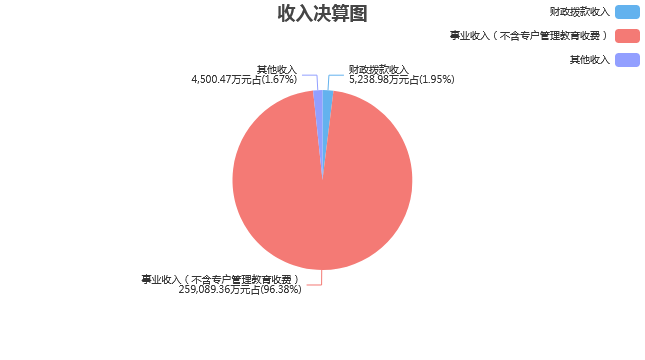 三、支出决算情况说明2021年度本年支出决算合计268,709.21万元，其中：基本支出127,318.42万元，占47.38%；项目支出141,390.79万元，占52.62%；上缴上级支出0万元，占0%；经营支出0万元，占0%；对附属单位补助支出0万元，占0%。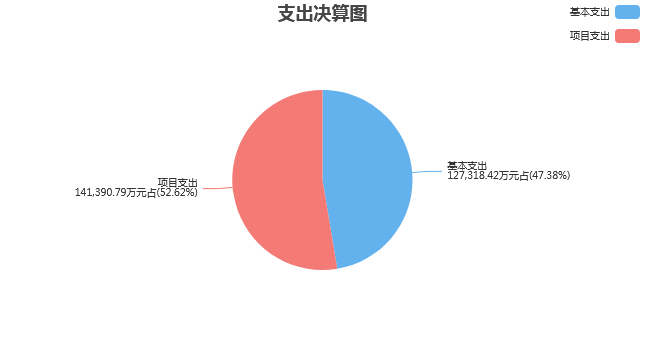 四、财政拨款收入支出决算总体情况说明2021年度财政拨款收入、支出决算总计5,238.98万元。与上年相比，收、支总计各减少440.96万元，减少7.76%，变动原因：2021年无政府性基金预算财政拨款收入。五、财政拨款支出决算情况说明财政拨款支出决算反映的是一般公共预算、政府性基金预算和国有资本经营预算财政拨款支出的总体情况，既包括使用本年从本级财政取得的财政拨款发生的支出，也包括使用上年度财政拨款结转资金发生的支出。2021年度财政拨款支出决算5,238.98万元，占本年支出合计的1.95%。与2021年度财政拨款支出年初预算1,107.56万元相比，完成年初预算的473.02%。其中：（一）科学技术支出（类）其他科学技术支出（款）其他科学技术支出（项）。年初预算0万元，支出决算26万元，（年初预算数为0万元，无法计算完成比率）。决算数与年初预算数的差异原因：扬州市第四期“英才培育计划”第一批培训经费7万元，2021年度市级“名师工作室”专项资金16万元，第三期“英才培育计划”第四批经费3万元。（二）卫生健康支出（类）1.卫生健康管理事务（款）其他卫生健康管理事务支出（项）。年初预算0万元，支出决算34.82万元，（年初预算数为0万元，无法计算完成比率）。决算数与年初预算数的差异原因：2021年第1季度特殊群体医药费。2.公立医院（款）综合医院（项）。年初预算1,107.56万元，支出决算1,107.56万元，完成年初预算的100%。决算数与年初预算数相同。3.公立医院（款）其他公立医院支出（项）。年初预算0万元，支出决算2,725.87万元，（年初预算数为0万元，无法计算完成比率）。决算数与年初预算数的差异原因：2021年医疗服务与保障能力提升（卫生健康人才培养培训）补助825万元，2021年医疗服务与保障能力提升（公立医院综合改革）补助100万元，2020年医疗服务与保障能力提升补助资金706万元，2021年医疗服务与保障能力提升（卫生健康人才培养）中央补助资金155.52万元，2021年第二批扬州市医疗卫生改革专项资金939.35万元。4.公共卫生（款）基本公共卫生服务（项）。年初预算0万元，支出决算29.5万元，（年初预算数为0万元，无法计算完成比率）。决算数与年初预算数的差异原因：2021年第二批基本公共卫生服务补助资金5.5万元，2021年第三批基本公共卫生服务补助资金24万元。5.公共卫生（款）重大公共卫生服务（项）。年初预算0万元，支出决算126.2万元，（年初预算数为0万元，无法计算完成比率）。决算数与年初预算数的差异原因：2020年中央财政重大传染病防控补助资金32.1万元，2021年中央财政重大传染病防控经费76.8万元，2020年公共卫生服务省补助资金2.3万元，2021年度第三批重大公共卫生服务项目市级补助15万元。6.公共卫生（款）其他公共卫生支出（项）。年初预算0万元，支出决算401.91万元，（年初预算数为0万元，无法计算完成比率）。决算数与年初预算数的差异原因：新冠肺炎疫情防控中央补助结算资金20.51万元，2021年公共卫生与计划生育省级补助资金21.5万元，2021年公共卫生与计划生育服务省级补助资金359.9万元。7.中医药（款）其他中医药支出（项）。年初预算0万元，支出决算23.12万元，（年初预算数为0万元，无法计算完成比率）。决算数与年初预算数的差异原因：2020年省级中医药事业发展（中医药科技发展）补助资金5万元，2021年市级中医事业发展专项资金18.12万元。8.医疗救助（款）城乡医疗救助（项）。年初预算0万元，支出决算86.47万元，（年初预算数为0万元，无法计算完成比率）。决算数与年初预算数的差异原因：2020年第4季度-2021年第3季度城乡医疗救助。9.其他卫生健康支出（款）其他卫生健康支出（项）。年初预算0万元，支出决算677.53万元，（年初预算数为0万元，无法计算完成比率）。决算数与年初预算数的差异原因：2020年卫生健康省级补助资金50万元，2021年第一批医疗卫生改革专项资金508万元，2021年重点学科专科建设人才培养省级补助资金12万元，2021年第2-4季度特殊群体医药费107.53万元。六、财政拨款基本支出决算情况说明2021年度财政拨款基本支出决算1,107.56万元，其中：（一）人员经费1,107.56万元。主要包括：基本工资、离休费、退休费。（二）公用经费0万元。主要包括：无。七、一般公共预算支出决算情况说明2021年度一般公共预算财政拨款支出决算5,238.98万元。与上年相比，增加319.1万元，增长6.49%，变动原因：2021年公共卫生与计划生育服务省级补助住院医师规培资金略增。八、一般公共预算基本支出决算情况说明2021年度一般公共预算财政拨款基本支出决算1,107.56万元，其中：（一）人员经费1,107.56万元。主要包括：基本工资、离休费、退休费。（二）公用经费0万元。主要包括：无。九、一般公共预算“三公”经费、会议费、培训费支出情况说明（一）一般公共预算“三公”经费支出总体情况说明。2021年度一般公共预算“三公”经费支出决算0万元。与上年决算数相同。（二）一般公共预算“三公”经费支出具体情况说明。1．因公出国（境）费支出预算0万元，支出决算0万元，完成预算的100%，决算数与预算数相同。全年使用一般公共预算财政拨款涉及的出国（境）团组0个，累计0人次。2．公务用车购置及运行维护费支出预算0万元，支出决算0万元，完成预算的100%，决算数与预算数相同。其中：（1）公务用车购置支出决算0万元。本年度使用一般公共预算财政拨款购置公务用车0辆。（2）公务用车运行维护费支出决算0万元。公务用车运行维护费主要用于按规定保留的公务用车的燃料费、维修费、过桥过路费、保险费、安全奖励费用等支出。截至2021年12月31日，使用一般公共预算财政拨款开支的公务用车保有量为0辆。3．公务接待费支出预算0万元，支出决算0万元，完成预算的100%，决算数与预算数相同。其中：国内公务接待支出0万元，接待0批次，0人次；国（境）外公务接待支出0万元，接待0批次0人次。（三）一般公共预算会议费支出决算情况说明。2021年度一般公共预算财政拨款会议费支出预算0万元，支出决算0万元，完成预算的100%，决算数与预算数相同。2021年度全年召开会议0个，参加会议0人次。（四）一般公共预算培训费支出决算情况说明。2021年度一般公共预算财政拨款培训费支出预算0万元，支出决算0万元，完成预算的100%，决算数与预算数相同。2021年度全年组织培训0个，组织培训0人次。十、政府性基金预算财政拨款支出决算情况说明2021年度政府性基金预算财政拨款支出决算0万元。与上年相比，减少760.06万元，减少100%，变动原因：2021年无政府性基金预算财政拨款。十一、国有资本经营预算财政拨款支出决算情况说明2021年度国有资本经营预算财政拨款支出决算0万元。与上年决算数相同。十二、一般公共预算机关运行经费支出决算情况说明2021年度机关运行经费支出决算0万元。与上年决算数相同。十三、政府采购支出决算情况说明2021年度政府采购支出总额0万元，其中：政府采购货物支出0万元、政府采购工程支出0万元、政府采购服务支出0万元。政府采购授予中小企业合同金额0万元，其中：授予小微企业合同金额0万元。十四、国有资产占用情况说明截至2021年12月31日，本单位共有车辆17辆，其中：副部(省)级及以上领导用车0辆、主要领导干部用车0辆、机要通信用车0辆、应急保障用车0辆、执法执勤用车0辆、特种专业技术用车0辆、离退休干部用车0辆、其他用车17辆；单价50万元（含）以上的通用设备7台（套），单价100万元（含）以上的专用设备156台（套）。十五、预算绩效评价工作开展情况2021年度，本单位共0个项目开展了财政重点绩效评价，涉及财政性资金合计0万元；本单位开展单位整体支出财政重点绩效评价，涉及财政性资金5,238.98万元。本单位共对上年度已实施完成的0个项目开展了绩效自评价，涉及财政性资金合计0万元；本单位共开展1项单位整体支出绩效自评价，涉及财政性资金合计5,679.94万元。第四部分 名词解释一、财政拨款收入：指单位从同级财政部门取得的各类财政拨款，包括一般公共预算财政拨款、政府性基金预算财政拨款、国有资本经营预算财政拨款。二、上级补助收入：指事业单位从主管部门和上级单位取得的非财政补助收入。三、财政专户管理教育收费：指缴入财政专户、实行专项管理的高中以上学费、住宿费、高校委托培养费、函大、电大、夜大及短训班培训费等教育收费。四、事业收入：指事业单位开展专业业务活动及其辅助活动取得的收入。五、经营收入：指事业单位在专业业务活动及其辅助活动之外开展非独立核算经营活动取得的收入。六、附属单位上缴收入：指事业单位附属独立核算单位按照有关规定上缴的收入。七、其他收入：指单位取得的除上述“财政拨款收入”、 “上级补助收入”、“事业收入”、“经营收入”、“附属单位上缴收入”等以外的各项收入。八、使用非财政拨款结余：指事业单位按照预算管理要求使用非财政拨款结余（原事业基金）弥补当年收支差额的数额。九、年初结转和结余：指单位上年结转本年使用的基本支出结转、项目支出结转和结余、经营结余。十、结余分配：指事业单位按规定缴纳的所得税以及从非财政拨款结余中提取各类结余的情况。十一、年末结转和结余资金：指单位结转下年的基本支出结转、项目支出结转和结余、经营结余。十二、基本支出：指为保障机构正常运转、完成日常工作任务所发生的支出，包括人员经费和公用经费。十三、项目支出：指在为完成特定的工作任务和事业发展目标所发生的支出。十四、上缴上级支出：指事业单位按照财政部门和主管部门的规定上缴上级单位的支出。十五、经营支出：指事业单位在专业业务活动及其辅助活动之外开展非独立核算经营活动发生的支出。十六、对附属单位补助支出：指事业单位用财政拨款收入之外的收入对附属单位补助发生的支出。十七、“三公”经费：指部门用一般公共预算财政拨款安排的因公出国（境）费、公务用车购置及运行维护费和公务接待费。其中，因公出国（境）费反映单位公务出国（境）的国际旅费、国外城市间交通费、住宿费、伙食费、培训费、公杂费等支出；公务用车购置及运行维护费反映单位公务用车购置支出（含车辆购置税、牌照费）以及按规定保留的公务用车燃料费、维修费、过路过桥费、保险费、安全奖励费用等支出；公务接待费反映单位按规定开支的各类公务接待（含外宾接待）费用。十八、机关运行经费：指行政单位（含参照公务员法管理的事业单位）使用一般公共预算安排的基本支出中的公用经费支出，包括办公及印刷费、邮电费、差旅费、会议费、福利费、日常维修费、专用材料及一般设备购置费、办公用房水电费、办公用房取暖费、办公用房物业管理费、公务用车运行维护费及其他费用。十九、科学技术支出(类)其他科学技术支出(款)其他科学技术支出(项)：反映其他科学技术支出中除以上各项外用于科技方面的支出。二十、卫生健康支出(类)卫生健康管理事务(款)其他卫生健康管理事务支出(项)：反映除上述项目以外其他用于卫生健康管理事务方面的支出。二十一、卫生健康支出(类)公立医院(款)综合医院(项)：反映卫生健康、中医部门所属的城市综合性医院、独立门诊、教学医院、疗养院和县医院的支出。二十二、卫生健康支出(类)公立医院(款)其他公立医院支出(项)：反映除上述项目以外的其他用于公立医院方面的支出。二十三、卫生健康支出(类)公共卫生(款)基本公共卫生服务(项)：反映基本公共卫生服务支出。二十四、卫生健康支出(类)公共卫生(款)重大公共卫生服务(项)：反映重大疾病、重大传染病预防控制等重大公共卫生服务项目支出。二十五、卫生健康支出(类)公共卫生(款)其他公共卫生支出(项)：其他公共卫生支出反映除上述项目以外的其他用于公共卫生方面的支出。二十六、卫生健康支出(类)中医药(款)其他中医药支出(项)：反映除中医（民族医）药专项支出以外的其他中医药支出。二十七、卫生健康支出(类)医疗救助(款)城乡医疗救助(项)：反映财政用于城乡困难群众医疗救助的支出。二十八、卫生健康支出(类)其他卫生健康支出(款)其他卫生健康支出(项)：反映除上述项目以外其他用于卫生健康方面的支出。二十九、住房保障支出(类)住房改革支出(款)住房公积金(项)：反映行政事业单位按人力资源和社会保障部、财政部规定的基本工资和津贴补贴以及规定比例为职工缴纳的住房公积金。三十、住房保障支出(类)住房改革支出(款)提租补贴(项)：反映按房改政策规定的标准，行政事业单位向职工（含离退休人员）发放的租金补贴。三十一、住房保障支出(类)住房改革支出(款)购房补贴(项)：反映按房改政策规定，行政事业单位向符合条件职工（含离退休人员）、军队(含武警)向转役复员离退休人员发放的用于购买住房的补贴。2021年度 
江苏省苏北人民医院 
单位决算公开收入支出决算总表收入支出决算总表收入支出决算总表收入支出决算总表收入支出决算总表公开01表公开01表公开01表单位名称：江苏省苏北人民医院单位名称：江苏省苏北人民医院单位名称：江苏省苏北人民医院金额单位：万元金额单位：万元收入收入支出支出支出项目决算数按功能分类按功能分类决算数一、一般公共预算财政拨款收入5,238.98一、一般公共服务支出一、一般公共服务支出二、政府性基金预算财政拨款收入二、外交支出二、外交支出三、国有资本经营预算财政拨款收入三、国防支出三、国防支出四、上级补助收入四、公共安全支出四、公共安全支出五、事业收入259,089.36五、教育支出五、教育支出六、经营收入六、科学技术支出六、科学技术支出26.00七、附属单位上缴收入七、文化旅游体育与传媒支出七、文化旅游体育与传媒支出八、其他收入4,500.47八、社会保障和就业支出八、社会保障和就业支出九、卫生健康支出九、卫生健康支出262,814.43十、节能环保支出十、节能环保支出十一、城乡社区支出十一、城乡社区支出十二、农林水支出十二、农林水支出十三、交通运输支出十三、交通运输支出十四、资源勘探工业信息等支出十四、资源勘探工业信息等支出十五、商业服务业等支出十五、商业服务业等支出十六、金融支出十六、金融支出十七、援助其他地区支出十七、援助其他地区支出十八、自然资源海洋气象等支出十八、自然资源海洋气象等支出十九、住房保障支出十九、住房保障支出5,868.78二十、粮油物资储备支出二十、粮油物资储备支出二十一、国有资本经营预算支出二十一、国有资本经营预算支出二十二、灾害防治及应急管理支出二十二、灾害防治及应急管理支出二十三、其他支出二十三、其他支出二十四、债务还本支出二十四、债务还本支出二十五、债务付息支出二十五、债务付息支出二十六、抗疫特别国债安排的支出二十六、抗疫特别国债安排的支出本年收入合计268,828.81本年支出合计本年支出合计268,709.21使用非财政拨款结余结余分配结余分配年初结转和结余13.66年末结转和结余年末结转和结余133.26总计268,842.47总计总计268,842.47收入决算表收入决算表收入决算表收入决算表收入决算表收入决算表收入决算表收入决算表收入决算表收入决算表公开02表公开02表单位名称：江苏省苏北人民医院单位名称：江苏省苏北人民医院单位名称：江苏省苏北人民医院单位名称：江苏省苏北人民医院单位名称：江苏省苏北人民医院单位名称：江苏省苏北人民医院单位名称：江苏省苏北人民医院单位名称：江苏省苏北人民医院金额单位：万元金额单位：万元项目项目本年收入合计财政拨款收入上级补助收入财政专户管理教育收费事业收入（不含专户管理教育收费）经营收入附属单位上缴收入其他收入功能分类科目编码科目名称本年收入合计财政拨款收入上级补助收入财政专户管理教育收费事业收入（不含专户管理教育收费）经营收入附属单位上缴收入其他收入合计合计268,828.815,238.98259,089.364,500.47206科学技术支出26.0026.0020699  其他科学技术支出26.0026.002069999    其他科学技术支出26.0026.00210卫生健康支出262,934.045,212.98253,220.594,500.4721001  卫生健康管理事务34.8234.822100199    其他卫生健康管理事务支出34.8234.8221002  公立医院261,554.483,833.43253,220.594,500.472100201    综合医院258,828.611,107.56253,220.594,500.472100299    其他公立医院支出2,725.872,725.8721004  公共卫生557.61557.612100408    基本公共卫生服务29.5029.502100409    重大公共卫生服务126.20126.202100499    其他公共卫生支出401.91401.9121006  中医药23.1223.122100699    其他中医药支出23.1223.1221013  医疗救助86.4786.472101301    城乡医疗救助86.4786.4721099  其他卫生健康支出677.53677.532109999    其他卫生健康支出677.53677.53221住房保障支出5,868.785,868.7822102  住房改革支出5,868.785,868.782210201    住房公积金1,665.671,665.672210202    提租补贴4,040.284,040.282210203    购房补贴162.83162.83支出决算表支出决算表支出决算表支出决算表支出决算表支出决算表支出决算表支出决算表公开03表公开03表单位名称：江苏省苏北人民医院单位名称：江苏省苏北人民医院单位名称：江苏省苏北人民医院单位名称：江苏省苏北人民医院单位名称：江苏省苏北人民医院单位名称：江苏省苏北人民医院金额单位：万元金额单位：万元项目项目本年支出合计基本支出项目支出上缴上级支出经营支出对附属单位补助支出功能分类科目编码科目名称本年支出合计基本支出项目支出上缴上级支出经营支出对附属单位补助支出合计合计268,709.21127,318.42141,390.79206科学技术支出26.0026.0020699  其他科学技术支出26.0026.002069999    其他科学技术支出26.0026.00210卫生健康支出262,814.43121,449.65141,364.7921001  卫生健康管理事务34.8234.822100199    其他卫生健康管理事务支出34.8234.8221002  公立医院261,434.88121,449.65139,985.232100201    综合医院258,709.01121,449.65137,259.362100299    其他公立医院支出2,725.872,725.8721004  公共卫生557.61557.612100408    基本公共卫生服务29.5029.502100409    重大公共卫生服务126.20126.202100499    其他公共卫生支出401.91401.9121006  中医药23.1223.122100699    其他中医药支出23.1223.1221013  医疗救助86.4786.472101301    城乡医疗救助86.4786.4721099  其他卫生健康支出677.53677.532109999    其他卫生健康支出677.53677.53221住房保障支出5,868.785,868.7822102  住房改革支出5,868.785,868.782210201    住房公积金1,665.671,665.672210202    提租补贴4,040.284,040.282210203    购房补贴162.83162.83财政拨款收入支出决算总表财政拨款收入支出决算总表财政拨款收入支出决算总表财政拨款收入支出决算总表财政拨款收入支出决算总表财政拨款收入支出决算总表财政拨款收入支出决算总表财政拨款收入支出决算总表财政拨款收入支出决算总表财政拨款收入支出决算总表公开04表公开04表公开04表单位名称：江苏省苏北人民医院单位名称：江苏省苏北人民医院单位名称：江苏省苏北人民医院单位名称：江苏省苏北人民医院单位名称：江苏省苏北人民医院单位名称：江苏省苏北人民医院单位名称：江苏省苏北人民医院金额单位：万元金额单位：万元金额单位：万元收	入收	入支	出支	出支	出支	出支	出支	出支	出支	出项	目决算数按功能分类按功能分类按功能分类决算数决算数决算数决算数决算数项	目决算数按功能分类按功能分类按功能分类小计一般公共预算财政拨款一般公共预算财政拨款政府性基金预算财政拨款国有资本经营预算财政拨款一、一般公共预算财政拨款收入5,238.98一、一般公共服务支出一、一般公共服务支出一、一般公共服务支出二、政府性基金预算财政拨款收入二、外交支出二、外交支出二、外交支出三、国有资本经营预算财政拨款收入三、国防支出三、国防支出三、国防支出四、公共安全支出四、公共安全支出四、公共安全支出五、教育支出五、教育支出五、教育支出六、科学技术支出六、科学技术支出六、科学技术支出26.0026.0026.00七、文化旅游体育与传媒支出七、文化旅游体育与传媒支出七、文化旅游体育与传媒支出八、社会保障和就业支出八、社会保障和就业支出八、社会保障和就业支出九、卫生健康支出九、卫生健康支出九、卫生健康支出5,212.985,212.985,212.98十、节能环保支出十、节能环保支出十、节能环保支出十一、城乡社区支出十一、城乡社区支出十一、城乡社区支出十二、农林水支出十二、农林水支出十二、农林水支出十三、交通运输支出十三、交通运输支出十三、交通运输支出十四、资源勘探工业信息等支出十四、资源勘探工业信息等支出十四、资源勘探工业信息等支出十五、商业服务业等支出十五、商业服务业等支出十五、商业服务业等支出十六、金融支出十六、金融支出十六、金融支出十七、援助其他地区支出十七、援助其他地区支出十七、援助其他地区支出十八、自然资源海洋气象等支出十八、自然资源海洋气象等支出十八、自然资源海洋气象等支出十九、住房保障支出十九、住房保障支出十九、住房保障支出二十、粮油物资储备支出二十、粮油物资储备支出二十、粮油物资储备支出二十一、国有资本经营预算支出二十一、国有资本经营预算支出二十一、国有资本经营预算支出二十二、灾害防治及应急管理支出二十二、灾害防治及应急管理支出二十二、灾害防治及应急管理支出二十三、其他支出二十三、其他支出二十三、其他支出二十四、债务还本支出二十四、债务还本支出二十四、债务还本支出二十五、债务付息支出二十五、债务付息支出二十五、债务付息支出二十六、抗疫特别国债安排的支出二十六、抗疫特别国债安排的支出二十六、抗疫特别国债安排的支出本年收入合计5,238.98本年支出合计本年支出合计本年支出合计5,238.985,238.985,238.98年初财政拨款结转和结余年末财政拨款结转和结余年末财政拨款结转和结余年末财政拨款结转和结余一、一般公共预算财政拨款二、政府性基金预算财政拨款三、国有资本经营预算财政拨款总计5,238.98总计总计总计5,238.985,238.985,238.98财政拨款支出决算表（功能科目）财政拨款支出决算表（功能科目）财政拨款支出决算表（功能科目）财政拨款支出决算表（功能科目）财政拨款支出决算表（功能科目）公开05表公开05表单位名称：江苏省苏北人民医院单位名称：江苏省苏北人民医院金额单位：万元项	目项	目本年支出合计基本支出项目支出功能分类科目编码科目名称本年支出合计基本支出项目支出栏次栏次123合计合计5,238.981,107.564,131.42206科学技术支出26.0026.0020699  其他科学技术支出26.0026.002069999    其他科学技术支出26.0026.00210卫生健康支出5,212.981,107.564,105.4221001  卫生健康管理事务34.8234.822100199    其他卫生健康管理事务支出34.8234.8221002  公立医院3,833.431,107.562,725.872100201    综合医院1,107.561,107.562100299    其他公立医院支出2,725.872,725.8721004  公共卫生557.61557.612100408    基本公共卫生服务29.5029.502100409    重大公共卫生服务126.20126.202100499    其他公共卫生支出401.91401.9121006  中医药23.1223.122100699    其他中医药支出23.1223.1221013  医疗救助86.4786.472101301    城乡医疗救助86.4786.4721099  其他卫生健康支出677.53677.532109999    其他卫生健康支出677.53677.53财政拨款基本支出决算表（经济科目）财政拨款基本支出决算表（经济科目）财政拨款基本支出决算表（经济科目）财政拨款基本支出决算表（经济科目）财政拨款基本支出决算表（经济科目）公开06表单位名称：江苏省苏北人民医院单位名称：江苏省苏北人民医院单位名称：江苏省苏北人民医院单位名称：江苏省苏北人民医院金额单位：万元项	目项	目财政拨款基本支出财政拨款基本支出财政拨款基本支出经济分类科目编码科目名称合计人员经费公用经费合计合计1,107.561,107.56301工资福利支出974.34974.3430101  基本工资974.34974.3430102  津贴补贴30103  奖金30106  伙食补助费30107  绩效工资30108  机关事业单位基本养老保险缴费30109  职业年金缴费30110  职工基本医疗保险缴费30111  公务员医疗补助缴费30112  其他社会保障缴费30113  住房公积金30114  医疗费30199  其他工资福利支出302商品和服务支出30201  办公费30202  印刷费30203  咨询费30204  手续费30205  水费30206  电费30207  邮电费30208  取暖费30209  物业管理费30211  差旅费30212  因公出国（境）费用30213  维修（护）费30214  租赁费30215  会议费30216  培训费30217  公务接待费30218  专用材料费30224  被装购置费30225  专用燃料费30226  劳务费30227  委托业务费30228  工会经费30229  福利费30231  公务用车运行维护费30239  其他交通费用30240  税金及附加费用30299  其他商品和服务支出303对个人和家庭的补助133.22133.2230301  离休费12.1112.1130302  退休费121.11121.1130303  退职（役）费30304  抚恤金30305  生活补助30306  救济费30307  医疗费补助30308  助学金30309  奖励金30310  个人农业生产补贴30311  代缴社会保险费30399  其他对个人和家庭的补助307债务利息及费用支出30701  国内债务付息30702  国外债务付息30703  国内债务发行费用30704  国外债务发行费用310资本性支出31001  房屋建筑物购建31002  办公设备购置31003  专用设备购置31005  基础设施建设31006  大型修缮31007  信息网络及软件购置更新31008  物资储备31009  土地补偿31010  安置补助31011  地上附着物和青苗补偿31012  拆迁补偿31013  公务用车购置31019  其他交通工具购置31021  文物和陈列品购置31022  无形资产购置31099  其他资本性支出312对企业补助31201  资本金注入31203  政府投资基金股权投资31204  费用补贴31205  利息补贴31299  其他对企业补助399其他支出39906  赠与39907  国家赔偿费用支出39908  对民间非营利组织和群众性自治组织补贴39999  其他支出一般公共预算支出决算表（功能科目）一般公共预算支出决算表（功能科目）一般公共预算支出决算表（功能科目）一般公共预算支出决算表（功能科目）一般公共预算支出决算表（功能科目）公开07表单位名称：江苏省苏北人民医院单位名称：江苏省苏北人民医院单位名称：江苏省苏北人民医院金额单位：万元金额单位：万元项	目项	目本年支出合计基本支出项目支出功能分类科目编码科目名称本年支出合计基本支出项目支出栏次栏次123合计合计5,238.981,107.564,131.42206科学技术支出26.0026.0020699  其他科学技术支出26.0026.002069999    其他科学技术支出26.0026.00210卫生健康支出5,212.981,107.564,105.4221001  卫生健康管理事务34.8234.822100199    其他卫生健康管理事务支出34.8234.8221002  公立医院3,833.431,107.562,725.872100201    综合医院1,107.561,107.562100299    其他公立医院支出2,725.872,725.8721004  公共卫生557.61557.612100408    基本公共卫生服务29.5029.502100409    重大公共卫生服务126.20126.202100499    其他公共卫生支出401.91401.9121006  中医药23.1223.122100699    其他中医药支出23.1223.1221013  医疗救助86.4786.472101301    城乡医疗救助86.4786.4721099  其他卫生健康支出677.53677.532109999    其他卫生健康支出677.53677.53一般公共预算基本支出决算表（经济科目）一般公共预算基本支出决算表（经济科目）一般公共预算基本支出决算表（经济科目）一般公共预算基本支出决算表（经济科目）一般公共预算基本支出决算表（经济科目）公开08表单位名称：江苏省苏北人民医院单位名称：江苏省苏北人民医院单位名称：江苏省苏北人民医院单位名称：江苏省苏北人民医院金额单位：万元项	目项	目一般公共预算财政拨款基本支出一般公共预算财政拨款基本支出一般公共预算财政拨款基本支出经济分类科目编码科目名称合计人员经费公用经费合计合计1,107.561,107.56301工资福利支出974.34974.3430101  基本工资974.34974.3430102  津贴补贴30103  奖金30106  伙食补助费30107  绩效工资30108  机关事业单位基本养老保险缴费30109  职业年金缴费30110  职工基本医疗保险缴费30111  公务员医疗补助缴费30112  其他社会保障缴费30113  住房公积金30114  医疗费30199  其他工资福利支出302商品和服务支出30201  办公费30202  印刷费30203  咨询费30204  手续费30205  水费30206  电费30207  邮电费30208  取暖费30209  物业管理费30211  差旅费30212  因公出国（境）费用30213  维修（护）费30214  租赁费30215  会议费30216  培训费30217  公务接待费30218  专用材料费30224  被装购置费30225  专用燃料费30226  劳务费30227  委托业务费30228  工会经费30229  福利费30231  公务用车运行维护费30239  其他交通费用30240  税金及附加费用30299  其他商品和服务支出303对个人和家庭的补助133.22133.2230301  离休费12.1112.1130302  退休费121.11121.1130303  退职（役）费30304  抚恤金30305  生活补助30306  救济费30307  医疗费补助30308  助学金30309  奖励金30310  个人农业生产补贴30311  代缴社会保险费30399  其他对个人和家庭的补助307债务利息及费用支出30701  国内债务付息30702  国外债务付息30703  国内债务发行费用30704  国外债务发行费用310资本性支出31001  房屋建筑物购建31002  办公设备购置31003  专用设备购置31005  基础设施建设31006  大型修缮31007  信息网络及软件购置更新31008  物资储备31009  土地补偿31010  安置补助31011  地上附着物和青苗补偿31012  拆迁补偿31013  公务用车购置31019  其他交通工具购置31021  文物和陈列品购置31022  无形资产购置31099  其他资本性支出312对企业补助31201  资本金注入31203  政府投资基金股权投资31204  费用补贴31205  利息补贴31299  其他对企业补助399其他支出39906  赠与39907  国家赔偿费用支出39908  对民间非营利组织和群众性自治组织补贴39999  其他支出一般公共预算“三公”经费、会议费、培训费支出决算表一般公共预算“三公”经费、会议费、培训费支出决算表一般公共预算“三公”经费、会议费、培训费支出决算表一般公共预算“三公”经费、会议费、培训费支出决算表一般公共预算“三公”经费、会议费、培训费支出决算表一般公共预算“三公”经费、会议费、培训费支出决算表一般公共预算“三公”经费、会议费、培训费支出决算表一般公共预算“三公”经费、会议费、培训费支出决算表一般公共预算“三公”经费、会议费、培训费支出决算表一般公共预算“三公”经费、会议费、培训费支出决算表一般公共预算“三公”经费、会议费、培训费支出决算表一般公共预算“三公”经费、会议费、培训费支出决算表一般公共预算“三公”经费、会议费、培训费支出决算表一般公共预算“三公”经费、会议费、培训费支出决算表一般公共预算“三公”经费、会议费、培训费支出决算表一般公共预算“三公”经费、会议费、培训费支出决算表公开09表公开09表公开09表公开09表公开09表公开09表公开09表公开09表公开09表公开09表公开09表公开09表公开09表公开09表公开09表公开09表单位名称：江苏省苏北人民医院单位名称：江苏省苏北人民医院单位名称：江苏省苏北人民医院单位名称：江苏省苏北人民医院单位名称：江苏省苏北人民医院单位名称：江苏省苏北人民医院单位名称：江苏省苏北人民医院单位名称：江苏省苏北人民医院金额单位：万元金额单位：万元金额单位：万元金额单位：万元金额单位：万元金额单位：万元金额单位：万元金额单位：万元预算数预算数预算数预算数预算数预算数预算数预算数决算数决算数决算数决算数决算数决算数决算数决算数“三公”经费“三公”经费“三公”经费“三公”经费“三公”经费“三公”经费会议费培训费“三公”经费“三公”经费“三公”经费“三公”经费“三公”经费“三公”经费会议费培训费“三公”经费合计因公出国（境）费公务用车购置及运行费公务用车购置及运行费公务用车购置及运行费公务接待费会议费培训费“三公”经费合计因公出国（境）费公务用车购置及运行费公务用车购置及运行费公务用车购置及运行费公务接待费会议费培训费“三公”经费合计因公出国（境）费小计公务用车购置费公务用车运行费公务接待费会议费培训费“三公”经费合计因公出国（境）费小计公务用车购置费公务用车运行费公务接待费会议费培训费0.000.000.000.000.000.000.000.000.000.000.000.000.000.000.000.00项目统计数项目统计数因公出国（境）团组数(个)因公出国（境）人次数(人)公务用车购置数(辆)公务用车保有量(辆)国内公务接待批次(个)国内公务接待人次(人)国（境）外公务接待批次(个)国（境）外公务接待人次(人)召开会议次数(个)参加会议人次(人)组织培训次数(个)参加培训人次(人)政府性基金预算支出决算表政府性基金预算支出决算表政府性基金预算支出决算表政府性基金预算支出决算表政府性基金预算支出决算表公开10表单位名称：江苏省苏北人民医院单位名称：江苏省苏北人民医院单位名称：江苏省苏北人民医院单位名称：江苏省苏北人民医院金额单位：万元项	目项	目本年支出合计基本支出项目支出功能分类科目编码科目名称本年支出合计基本支出项目支出栏次栏次122合计合计国有资本经营预算支出决算表国有资本经营预算支出决算表国有资本经营预算支出决算表国有资本经营预算支出决算表国有资本经营预算支出决算表公开11表单位名称：江苏省苏北人民医院单位名称：江苏省苏北人民医院单位名称：江苏省苏北人民医院单位名称：江苏省苏北人民医院金额单位：万元项	目项	目本年支出合计基本支出项目支出功能分类科目编码科目名称本年支出合计基本支出项目支出栏次栏次122合计合计一般公共预算机关运行经费支出决算表一般公共预算机关运行经费支出决算表一般公共预算机关运行经费支出决算表公开12表单位名称：江苏省苏北人民医院单位名称：江苏省苏北人民医院金额单位：万元项	目项	目机关运行经费支出决算科目编码科目名称机关运行经费支出决算合计合计302商品和服务支出30201  办公费30202  印刷费30203  咨询费30204  手续费30205  水费30206  电费30207  邮电费30208  取暖费30209  物业管理费30211  差旅费30212  因公出国（境）费用30213  维修（护）费30214  租赁费30215  会议费30216  培训费30217  公务接待费30218  专用材料费30224  被装购置费30225  专用燃料费30226  劳务费30227  委托业务费30228  工会经费30229  福利费30231  公务用车运行维护费30239  其他交通费用30240  税金及附加费用30299  其他商品和服务支出307债务利息及费用支出310资本性支出31001  房屋建筑物购建31002  办公设备购置31003  专用设备购置31005  基础设施建设31006  大型修缮31007  信息网络及软件购置更新31008  物资储备31009  土地补偿31010  安置补助31011  地上附着物和青苗补偿31012  拆迁补偿31013  公务用车购置31019  其他交通工具购置31021  文物和陈列品购置31022  无形资产购置31099  其他资本性支出312对企业补助399其他支出政府采购支出决算表政府采购支出决算表政府采购支出决算表政府采购支出决算表公开13表单位名称：江苏省苏北人民医院单位名称：江苏省苏北人民医院单位名称：江苏省苏北人民医院单位：万元项目金	额金	额金	额一、政府采购支出合计  （一）政府采购货物支出  （二）政府采购工程支出  （三）政府采购服务支出二、政府采购授予中小企业合同金额  其中：授予小微企业合同金额